看護共通研修９．会場略図　NSG学生総合プラザSTEP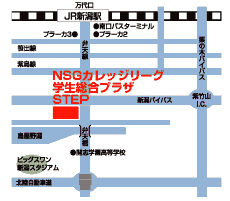 【バス】・JR新潟駅南口バスターミナルより、新潟・南部営業所行バス「弁天橋」下車徒歩１分テーマ：退院支援研修（Ⅲ）「　地域包括ケアと在宅看護　」開催要項～その人がその人らしく生活を送ることを支える看護活動～テーマ：退院支援研修（Ⅲ）「　地域包括ケアと在宅看護　」開催要項～その人がその人らしく生活を送ることを支える看護活動～１．ねらい・超高齢化多死社会における地域包括システム及び高齢者のケアを理解する。・看護と他職種連携を理解し、生活を支える協働について考える。地域包括ケアシステムが目指すものを理解する（研修Ⅰ）退院支援・調整に関する知識、技術を学ぶ　　（研修Ⅱ）在宅医療看護を学ぶ　　　　　　　　　　　　（研修Ⅲ）２．主　催公益社団法人　新潟県看護協会３．日　時平成30年8月31日（金）　10：00～16：00４．会　場NSG学生総合プラザSTEP　４階大研修室新潟市中央区紫竹山6-3-5　TEL 025-255-5534５．対　象・退院支援研修(Ⅰ)(Ⅱ)を受講したもの・ラダーレベルⅡ以上(高齢者施設・在宅等で勤務する方を含む)・上記の要件の何れかを満たす看護職　　　80名６．内　容講義１．なぜ在宅ケアなのか・地域包括ケアの必要性・地域包括ケアシステムとは・在宅看護とは・在宅看護の目的２．在宅療養の選択・継続を支える・在宅療養者とその家族の特徴・家族を理解するための基礎知識・家族の介護負担・家族看護における看護者の役割と援助姿勢・意思決定を支援する３．在宅療養を支える－在宅ケアに関わる諸制度－・訪問看護サービスの仕組み・介護保険４．入院生活から在宅療養への移行－退院支援の実際と多職種連携－グループワーク「その人がその人らしく生活を送ることを支える看護活動」について考える講師　小笠原　映子　高崎健康福祉大学・大学院　在宅看護学　教授７．日　程　 9:20～ 9:50　　受付　 9:50～10:00　　オリエンテーション　10:00～12:00　　講義　12:00～13:00　　休憩　13:00～16:00　　講義・ＧＷ８．受講料会員３，０００円　　非会員６，０００円